Publicado en Barcelona el 17/05/2022 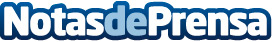 Barcelona, primer destino de la nueva colección Simply TravellersAlhenamedia invita a descubrir una versión más auténtica de la capital catalana en la primera guía de su proyecto más sostenibleDatos de contacto:Indika Media617 43 29 74Nota de prensa publicada en: https://www.notasdeprensa.es/barcelona-primer-destino-de-la-nueva-coleccion Categorias: Viaje Cataluña Turismo E-Commerce Dispositivos móviles http://www.notasdeprensa.es